Spanish Prep Enrichment Lesson Plan Outline Day 2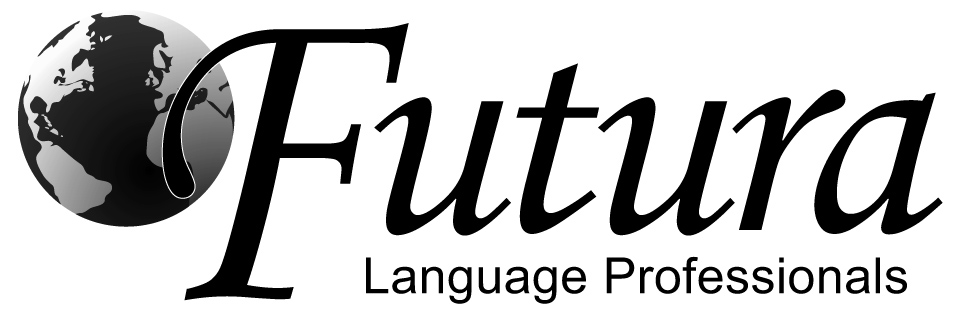 *This is a simplified lesson plan outline to reference during class.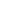 Vocabulary: ¿Los o las?:  Gender (and Number) of Spanish Nouns IIClass Greeting & IntroductionAttendance ProceduresName tags & Seating ArrangementClassroom Management InformationStudent Responsibility PosterStar Chart with Certificates (if applicable)Attention GetterGreeting Song Example here: https://vimeo.com/255133842?share=copy  & Conversation practiceReview: Two Sides: Have a note card with “El” and another one with “La” set on opposite side of the room. Have notecards with the nouns that were taught last week on hand, give a couple of them out to each student and ask them to place them on the side of the room that they belong. Review the words and their correct placement together. Introduce new vocabulary by handing out copies of the Student Resource page with the vocabulary list for the students & review with repetition and gestures when possible.  Reinforce: Baloncesto – Divide the class into two teams. Ask the student from the first team a question in Spanish, if he/she answers correctly with the English translation; they get to take a shot into the basket. You can have them use a soft toy, ball or paper ball to throw. You can use an empty trashcan, box, or outline on the ground/whiteboard to throw into. If the student gets the ball in the basket he/she gets 2 points, if not they just get the 1 point from answering the question correctly. The team with the most points wins. Questions should be based on the vocab they have learned.Practice: Practica I – Challenge students to answer the worksheet, they can work in pairs if they’d like. Then work as a group to go over the correct answers. They may use their resource page if they get stuck, but encourage them to try without it first.Notas Culturales: The Favorite Sport…(Images can be accessed in Futura staff Portal under “Vamos por la Ciudad culture images) Ask the students to tell you who their favorite team (equipo) from any sport is and why. Explain that fútbol es muy importante in the Spanish-speaking world and is considered the most popular sport in the world. From the time they are very young, children become fans of a specific team and often remain very passionate about their favorite team throughout their entire lives. People become fans of a specific team for different reasons, but most often entire families support the same team. In Spanish-speaking countries, there are national teams and club teams for soccer. The club teams are very much like the NFL, NBA, and NHL. Cities and towns also have their own representative teams. Let the students know that the most popular club teams in Spain are Real Madrid and Barcelona. The national teams are made up of the very best players born in the country. The national team’s ultimate goal is to compete in and win the World Cup of Soccer. The World Cup is the most important tournament in soccer. It lasts for one month and is played every four years. In 2010, España won the world cup beating the Netherlands 1-0. As a bonus question, ask the group if they know when the next World Cup is and where it will be played. Be sure and do your research so you know the answer! Ask the students if any of them know how to say World Cup en español. (ANSWER: LA COPA MUNDIAL) You will sometimes also simply hear it called “EL MUNDIAL.” Show the students pictures from the intranet of the World Cup. Each national team has a chant that the fans use during games to cheer on their teams. Here are the words to Spain’s chant: “¡Ay, Ay, Ay Ay, Canta y no llores, Porque cantando se alegran, Cielito lindo, los corazones!” Listen to this on Youtube with the students: http://www.youtube.com/watch?v=aqNXBPysI9s&feature=relatedAnother popular chant for soccer games is “Olé, Olé, Olé.” Play this Youtube video with highlights from the 2010 World Cup and the song “La copa de la vida” by Ricky Martin. http://www.youtube.com/watch?v=o8_vxD_Yk2MInteractive Activity:  Blooket: Part 2 - Section B - ¿El o la? Gender of Spanish Nouns I and/or Part 2 - Section C - ¿Los o las? Gender & Number of Spanish Nouns IICreate a blooket account or ask your area manager if they already have one created. In the “Discover” tab, search FuturaSapnish and click on one of the options listed above to play review games. When doing timed games, do not have the game go more than 5 minutes. This way you can play different versions or choose different sets. Closing & Goodbye song- Example here: https://vimeo.com/255134516?share=copy If applicable- Hand out Reward stickers for Star Chart (place on certificates)Orderly Dismissal (line up at door before dismissing class)Extra time: Papa caliente, Telephone, Hangman (use different visual)el librolos librosel rotulador/el marcadorlos rotuladoreslos marcadoresla escuelalas escuelasel papel los papeles*el sacapuntaslos sacapuntas*el aulalas aulasel lápiz los lápicesel reloj los relojesla luzlas lucesla reglalas reglasel escritoriolos escritoriosla puertalas puertasel bolígrafolos bolígrafosel pupitre los pupitresla ventanalas ventanasla plumalas plumasla sillalas sillasel/la estudiante los/las estudiantesel borrador los borradoresel basurerolos basurerosel/la chico/a los chicoslas chicasel cuaderno los cuadernosla cinta adhesiva(non-count noun)el/la muchacho/alos muchachos las muchachasla mochilalas mochilasla goma(non-count noun)el/la compañero/a de clase  los compañeros las compañerasla tarea(non-count noun)la pizarralas pizarrasel/la maestro/alos maestroslas maestraslas tijeraslas tijerasla tizalas tizasel/la profesor/alos profesoreslas profesoras